Policy Detail East Hampshire District Council are committed to complying with the Gambling Act 2005, The Gambling Commissions LCCP, Lotteries Council Code of Conduct and The CAP and BCAP code, East Hampshire District Council utilise the services of Gatherwell ltd who are an External lottery management company ensuring that the lottery is delivered on a financially sound basis as:-The financial structure of the lottery ensures that revenues are received prior to the running of any draw.  Each draw is self-funded in terms of the liabilities that then arise (prizes, charitable donations etc)No players’ tickets will be included in the draw unless cleared funds have been secured.  The prize fund and charity donations are calculated on a % basis of the revenue pot therefore ensuring sufficient funds will always be in place.All terms and conditions are available for participants on the website of East Hampshire District Council lottery, including the main https://www.easthantslottery.co.uk/ website.
As part of the sign up process for new participants, new participants are asked to agree acceptance of the terms and conditions at the time of signing up.  New accounts cannot be created unless the terms and conditions are accepted.Participants will be advised of changes to the terms and conditions via pop ups on the website.  In exceptional circumstances, all participants can be emailed a link to advise them of the new terms and conditionsOur terms and conditions detail the complaints procedure should participants need to raise any issues or concern, both internally at East Hampshire District Council and externally though the use of an independent arbiter should resolution not be found.No loyalty or reward schemes are being offered.East Hampshire District Council employs the services of Gatherwell Ltd to act the External Lottery Manager. Section 257 of the Gambling act 2005 highlights that “A person acts as an external lottery manager for the purposes of this Act if he makes arrangements for a lottery on behalf of a society or authority of which he is not— (a) a member,(b)an officer, or(c)an employee under a contract of employment.As such Gatherwell ask its board and staff to declare any conflict of interest in any potential target clients, in addition to the specific requirement to comply with the law as stated above for existing clients. Gatherwell Ltd holds responsibility for ensuring that all technical solutions remain within scope of the law.These include testing procedures for both existing, upgraded and new software propositionsEnsuring that all servers are located in the UKSoftware protocols and administrator access is limited to core personnelAll Contractors and Third Party suppliers are advised of our standards before they are allowed to deliver technical support.  Access is limited to the scope of their work and monitored and logged accordingly.Gatherwell Ltd’s employees and their immediate families and household members and employees and their immediate families and household members of Gatherwell's parent company (Jumbo Interactive Limited) and its associated subsidiaries are prohibited from purchasing lottery tickets and shall be ineligible for any prize.Policy NameFair and Open Gambling Policy Policy PurposeEnsuring that gambling will be conducted in a fair and open way.Policy Created ByHannah BaynhamPolicy Created dateApril 2020Policy Validated and Checked ByTracey Wood - Director of Community Engagement and Development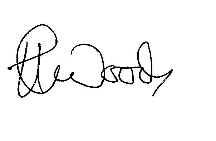 Policy Validated and Checked DateApril 2022Policy Renewal DateApril 2023